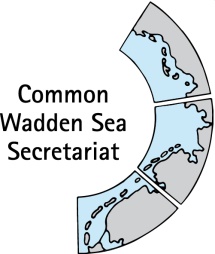 _________________________________________________________________________Agenda Item:		7Subject:			Overview WSWH Logo Use 2018Document No.		TG-WH 26/7/5Date:			22 January 2018Submitted by:		Secretariat_________________________________________________________________________Attached is an overview of the use of the Wadden Sea World Heritage Logo for category 1, 2 and 3 users compiled by CWSS (since 2012).Compared to 2018, the number of user increased in category 1 from 350 to 534 (Annex 1 user, non-commercial), due to increase of national park partners in Germany, in category 2 (other user, non- commercial) from 14 – 17, and in category (commercial, licence agreement) from 5 to 8.ProposalThe meeting is invited to note the information.Status World Heritage Logo Use 2018 (version 22.01.2018)Status World Heritage Logo Use 2018 (version 22.01.2018)Status World Heritage Logo Use 2018 (version 22.01.2018)Category 1Annex 1 User (non-commercial, in editorial context about WH)yearNLNdsHHSHD (others)DKTotalMinistries2113Provinces (NL)0Landkreise (D)22Municipalities101022Wadden Sea Info Centres9183965Educational institutions14National Park Partners229184208Tourism and Marketing Organisations:13Die Nordsee GmbH (Nds)1Nordsee-Tourismus-Service GmbH (SH)11Royal Dutch Touringclub ANWBMarketing Groningen 1Fryslân Marketing1Marketing Texel1Stichting WaddenfederatieWaddeneilanden- Samenwerkingsverband VAST1Other newely established regional marketing organisations and island VVV’s9Green NGOs:WWF11Waddenvereniging1Schutzstation Wattenmeer11Other green NGOs57Total Category 1 ( Annex 1 User) in 201740248024600534NLNdsHHSHDDKTotalCategory 2Other Users (non-commercial), separate application to CWSS/TG-WH (2011 – 2017)Year1Martin Stock (in book "Wissen Wattenmer")201112TMS Büsum (anniversary chocalate with text on WH, donation 1 €)201113TMO Esens (WH information on website)201214Martin Stock (in reprint of book "Watt - Lebensraum zwischen Land und Meer")201215TASH / TMN (national campaign Fahrziel Natur)201216Stichting Waddengroep - Waddengoud (WH information on website) 201217Stichting Waddloopcentrum (use for WH coms, website, brochure)201218Klett Verlag (WH chapter in school book)201219Seal Centre Pieterburen (mobile exhibition with WH info)2016110Fishery Museum Esbjerg (logo on poster about WH)2016111Hotel Schylge (WH exhibition in entrance hall, use of WH flag)2016112De SeedyksterToer (use of WH flag)2016113Waddenageda (Interreg A Project Markteting Cooperation Context)2016114Puur Terschelling (logo on info material)2017115DeDining Vlieland (logo on cuttlery sacks)2018116Doeenswad (advocy for a platstic free WH)2018117Klett Verlag (WH chapter in school book)20181820181TOTAL Category 291033117NLNdsHHSHDDKTotalCategory 3Commercial Logo Use (license agreement with CWSS / TG-WH) (2014 – 2017)Year1WWF Husum (WH Poster in Danish, Dutch, German)201412Wachholtz Verlag (Wadden Sea Photo Book, M. Stock, P. de Vries)201413Deff Westerkamp (Wadden Sea postcards)201414VerlagsKG Wolf (WH logo for book for teachers, Wadden Sea didactics, by National Park SH and Nds)201515Ruben Smit (film producer, WH Wadden Sea film)201716Wachholtz Verlag (Co-financed by NLPV, National Park Bird  Book)201817Bigit Bertz WH Merchandising201818Crossbill Wadden Sea Guide20181Total Category 3268